                  ҠАРАР	                            постановление «25» март 2022 й                    № 12                       «25»  марта    2022 г   Об утверждении Порядка казначейского сопровождения целевых средств В соответствии с пунктом 5 статьи 242.23 Бюджетного кодекса Российской Федерации, постановлением Правительства Российской Федерации от 01 декабря 2021 года № 2155 «Об утверждении общих требований к порядку осуществления финансовыми органами субъектов Российской Федерации (муниципальных образований) казначейского сопровождения средств» п о с т а н о в л я ю :1. Утвердить Порядок казначейского сопровождения целевых средств (приложение).2. Обнародовать настоящее постановление в установленном порядке и разместить на официальном сайте администрации сельского поселения Чишминский сельсовет в информационно-телекоммуникационной сети Интернет.3. Постановление вступает в силу с 01 января 2022 года.4. Контроль за исполнением настоящего постановления оставляю за собой.Глава сельского поселения Чишминский сельсовет МР Бирский район					И.П.АсмаеваПриложение  к постановлению главы сельского поселения Чишминский сельсовет муниципального района Бирский район Республики Башкортостанот «25» марта 2022 года № 12Порядок казначейского сопровождения целевых средств1. Настоящий Порядок устанавливает порядок осуществления органом (должностными лицами) администрации сельского поселения Чишминский сельсовет муниципального района Бирский район Республики Башкортостан, осуществляющими составление и организацию исполнения местного бюджета (далее - финансовый орган) казначейского сопровождения средств, определенных решением сельского поселения Чишминский сельсовет муниципального района Бирский район Республики Башкортостан о бюджете сельского поселения Чишминский сельсовет муниципального района Бирский район Республики Башкортостан на текущий финансовый год и плановый период в соответствии со статьей 242.26 Бюджетного кодекса Российской Федерации, получаемых (полученных) участниками казначейского сопровождения из бюджета  сельского поселения Чишминский сельсовет муниципального района Бирский район Республики Башкортостан на основании муниципальных контрактов, договоров (соглашений), контрактов (договоров) (далее - целевые средства, участник казначейского сопровождения).2. К целевым средствам, подлежащим казначейскому сопровождению в соответствии с настоящим Порядком, не могут быть отнесены авансы и расчеты: а) по муниципальным контрактам, заключаемым на сумму менее 50 миллионов рублей; б) по контрактам (договорам), заключаемым на сумму менее 50 миллионов рублей муниципальными бюджетными или автономными учреждениями сельского поселения Чишминский сельсовет муниципального района Бирский район Республики Башкортостан, лицевые счета которым открыты в финансовом органе сельского поселения, за счет средств, поступающих указанным учреждениям в соответствии с законодательством Российской Федерации; в) средства, получаемые (полученные) участниками казначейского сопровождения, в случаях, установленных федеральными законами, решениями Правительства Российской Федерации (включая средства, указанные в абзаце четвертом подпункта 1 статьи 242.27 Бюджетного кодекса Российской Федерации.3. Положения Порядка, касающиеся договоров (соглашений), контрактов (договоров), распространяются на концессионные соглашения, соглашения о государственно-частном партнерстве, контракты (договоры), источником финансового обеспечения которых являются указанные соглашения, если федеральными законами или решениями Правительства Российской Федерации, предусмотренными подпунктом 2 пункта 1 статьи 242.26 Бюджетного кодекса Российской Федерации, установлены требования об осуществлении казначейского сопровождения целевых средств, предоставляемых на основании таких соглашений.4. Целевые средства предоставляются на основании муниципальных контрактов о поставке товаров, выполнении работ, оказании услуг (далее – муниципальный контракт), договоров (соглашений) о предоставлении субсидий, договоров о предоставлении бюджетных инвестиций в соответствии со статьей 80 Бюджетного кодекса Российской Федерации, договоров о предоставлении взносов в уставные (складочные) капиталы (вкладов в имущество) юридических лиц (их дочерних обществ), источником финансового обеспечения исполнения которых являются указанные субсидии и бюджетные инвестиции (далее - договор (соглашение), контрактов (договоров) о поставке товаров, выполнении работ, оказании услуг, источником финансового обеспечения исполнения обязательств по которым являются средства, предоставленные в рамках исполнения муниципальных контрактов, договоров (соглашений) (далее - контракт (договор), содержащих положения, аналогичные установленным пунктом 2 статьи 242.23 Бюджетного кодекса Российской Федерации.5. Операции с целевыми средствами осуществляются на лицевых счетах, открываемых участникам казначейского сопровождения в финансовом органе администрации сельского поселения Чишминский сельсовет муниципального района Бирский район Республики Башкортостан в установленном финансовым органом порядке в соответствии с общими требованиями, установленными Федеральным казначейством согласно пункту 9 статьи 220.1 Бюджетного кодекса Российской Федерации (далее – лицевой счет), и с соблюдением муниципальными участниками казначейского сопровождения условий ведения и использования лицевого счета (режима лицевого счета), указанного в пункте 3 статьи 242.23 Бюджетного кодекса Российской Федерации.6. При открытии лицевых счетов и осуществлении операций на указанных лицевых счетах территориальным органом Федерального казначейства в порядке, установленном Правительством Российской Федерации, осуществляется бюджетный мониторинг в соответствии со статьей 242.13-1 Бюджетного кодекса.7. Операции с целевыми средствами проводятся на лицевых счетах после осуществления финансовым органом администрации сельского поселения Чишминский сельсовет муниципального района Бирский район Республики Башкортостан санкционирования указанных операций в установленном им порядке, в соответствии с постановлением Правительства Российской Федерации от 1 декабря 2021 года № 2155  «Об утверждении общих требований к порядку осуществления финансовыми органами субъектов Российской Федерации (муниципальных образований) казначейского сопровождения средств».8. Расширенное казначейское сопровождение осуществляется в случаях и порядке, установленных Правительством Российской Федерации в соответствии с пунктом 3 статьи 242.24 Бюджетного кодекса Российской Федерации.9. Взаимодействие при осуществлении операций с целевыми средствами, а также при обмене документами между финансовым органом, получателем средств бюджета сельского поселения Чишминский сельсовет муниципального района Бирский район Республики Башкортостан, которому доведены лимиты бюджетных обязательств на предоставление целевых средств, и участниками казначейского сопровождения, осуществляется в электронном виде в соответствии с заключаемым соглашением, а в случае отсутствия возможности – на бумажном носителе, с соблюдением требований, установленных законодательством Российской Федерации о государственной и иной охраняемой в соответствии с федеральными законами, нормативными правовыми актами Президента Российской Федерации и Правительства Российской Федерации тайне.10. Информация о муниципальных контрактах, договорах (соглашениях), контрактах (договорах), о лицевых счетах и об операциях по зачислению и списанию целевых средств, отраженных на лицевых счетах, в порядке, установленном Федеральным казначейством, ежедневно (в рабочие дни) предоставляется финансовым органом в подсистему информационно-аналитического обеспечения государственной интегрированной информационной системы управления общественными финансами «Электронный бюджет», оператором которой является Федеральное казначейство.БАШҠОРТОСТАН  РЕСПУБЛИКАҺЫ 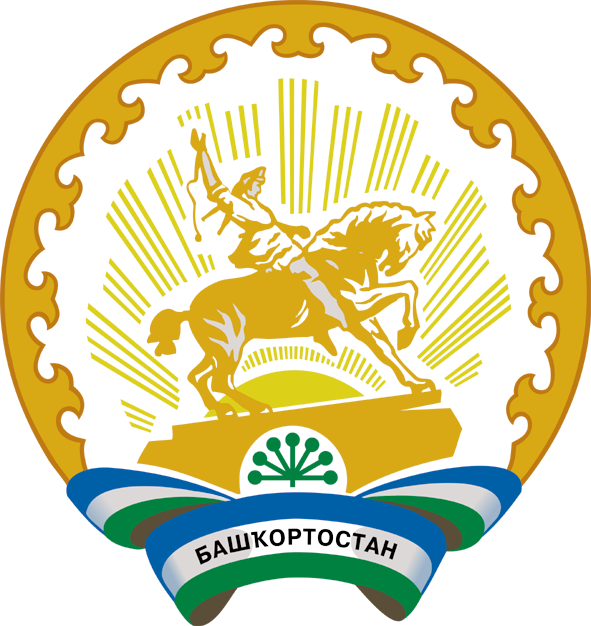 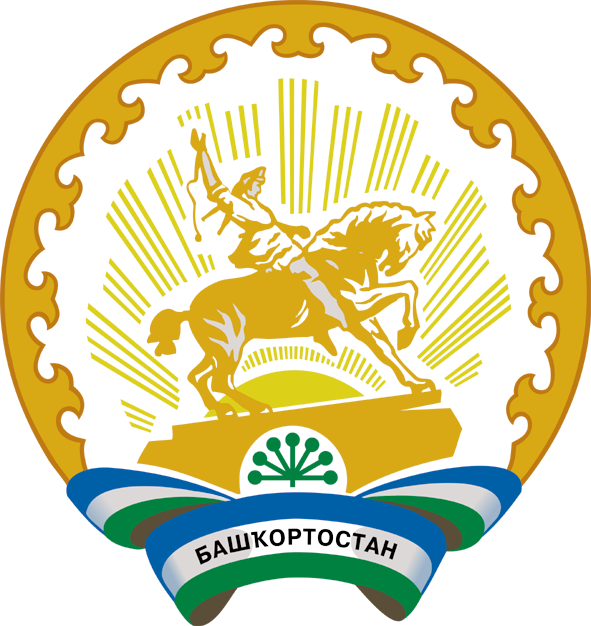                      БӨРӨ РАЙОНЫ МУНИЦИПАЛЬ РАЙОНЫНЫҢ  ШИШМӘ  АУЫЛ СОВЕТЫ АУЫЛ БИЛӘМӘҺЕ  ХАКИМИӘТЕ452473, Башҡортостан РеспубликаһыБөрө районы, Шишмә  ауылы,Дауахана урамы, 3Тел. 3-85-44АДМИНИСТРАЦИЯ СЕЛЬСКОГО ПОСЕЛЕНИЯ ЧИШМИНСКИЙ СЕЛЬСОВЕТ МУНИЦИПАЛЬНОГО РАЙОНА БИРСКИЙ РАЙОН РЕСПУБЛИКИ БАШКОРТОСТАН452473,Республика БашкортостанБирский район, село Чишма, ул.Больничная, 3Тел. 3-85-44